Terry Kelly     February 1962Black Body Radiation Jim Chrysler June 1962GLOB Adder   A. Mitchell   K. Johnson   B. Moore   July 1962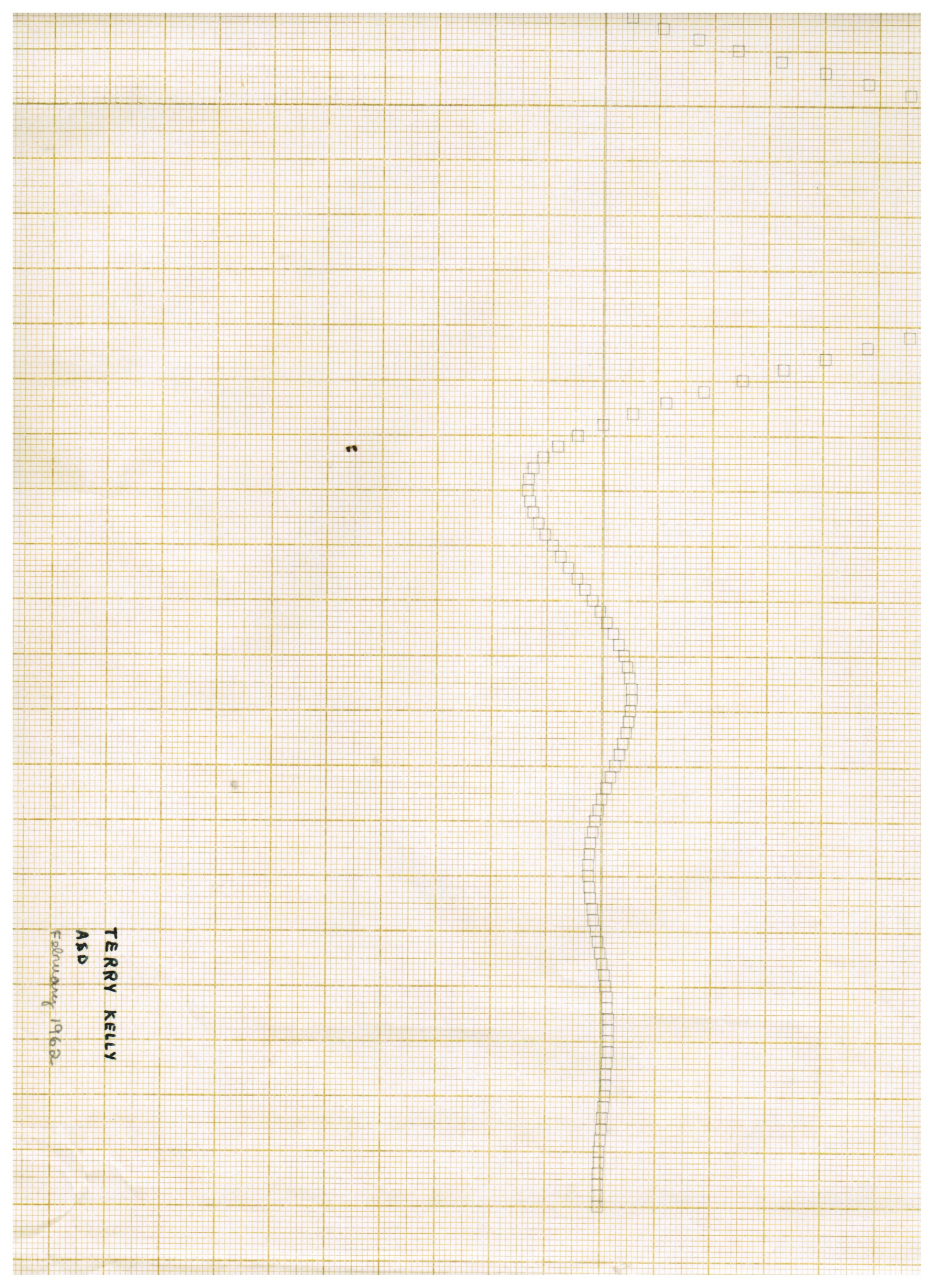 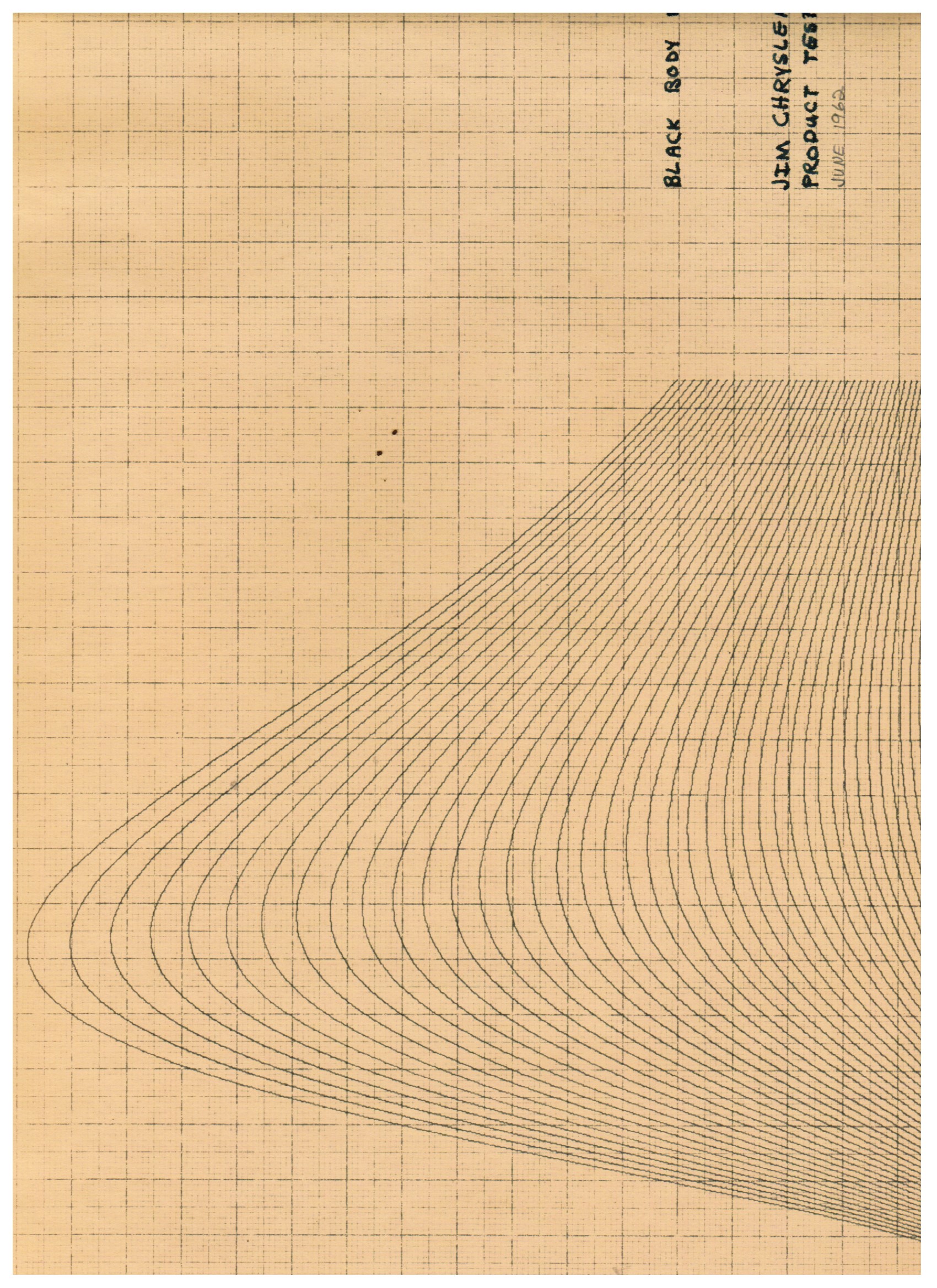 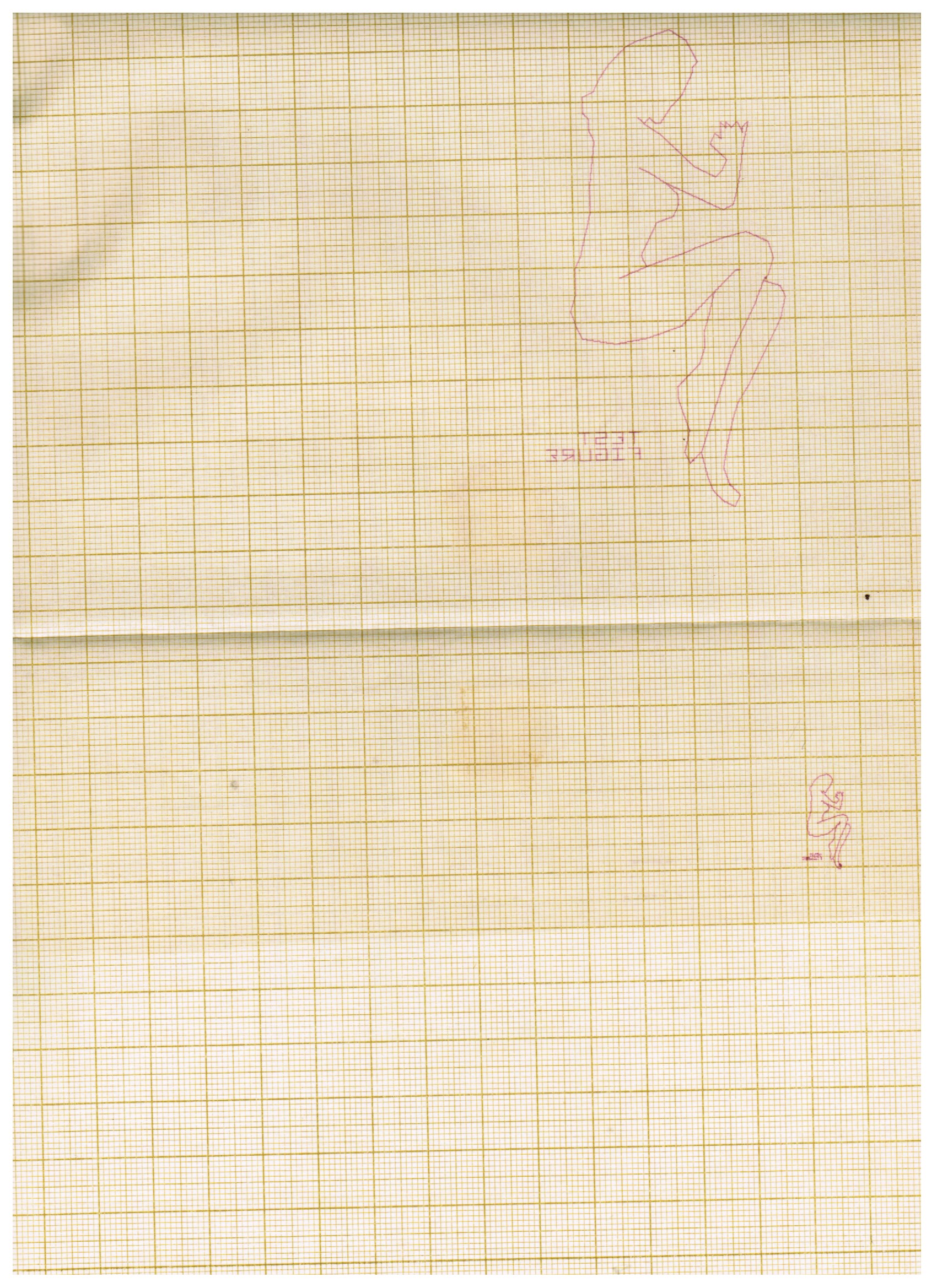 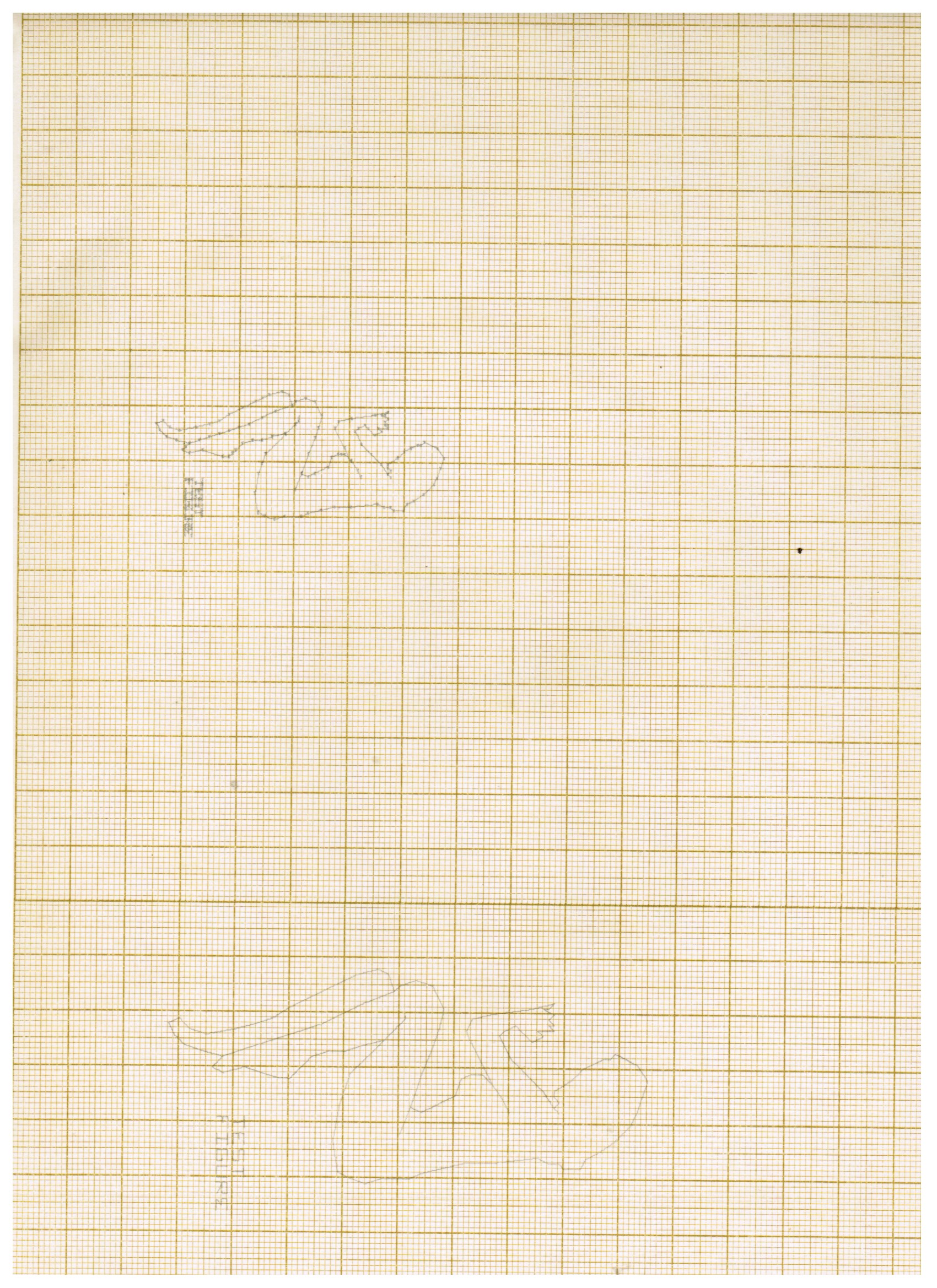 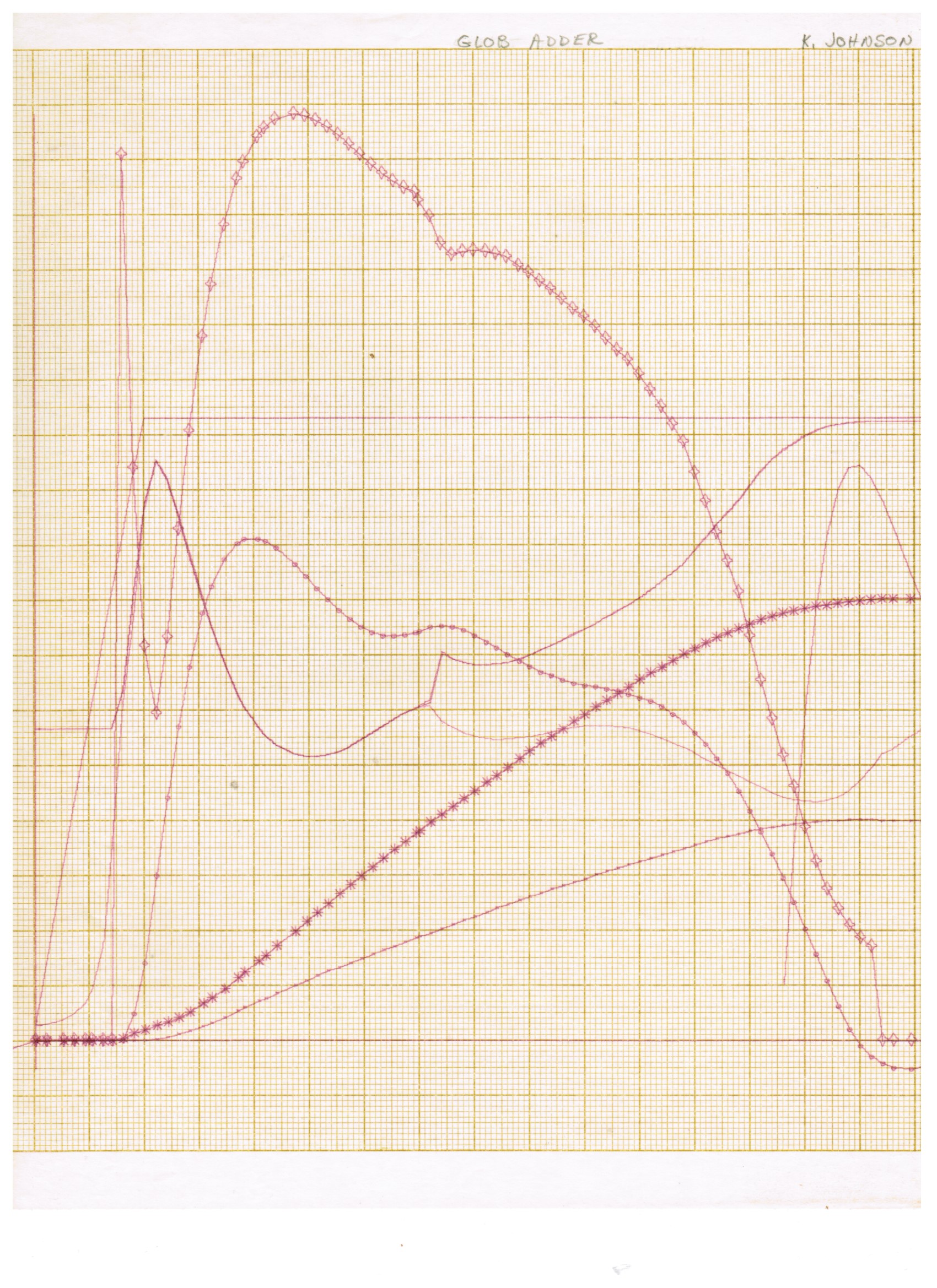 